17.11.2021  № 2018О внесении изменения в постановление администрации города Чебоксары от 28.02.2020 № 435 «О включении в кадровый резерв администрации города Чебоксары»На основании распоряжения администрации города Чебоксары  от 25.10.2021 № 393-лс «О внесении изменений в штатное расписание администрации города Чебоксары и переводе работника на другую работу» администрация города Чебоксары п о с т а н о в л я е т: 1. Внести в приложение к постановлению администрации города Чебоксары от 28.02.2020 № 435 «О включении в кадровый резерв администрации города Чебоксары» изменение, исключив из списка лиц, включенных в кадровый резерв администрации города Чебоксары, Казеева Владимира Павловича.2. Настоящее постановление вступает в силу со дня его официального опубликования.3. Контроль за исполнением  настоящего постановления возложить на заместителя главы администрации города – руководителя аппарата А.Н. Петрова.И.о. главы администрации  города Чебоксары 	            				                  А.Н. ПетровЧăваш РеспубликиШупашкар хулаАдминистрацийěЙЫШĂНУ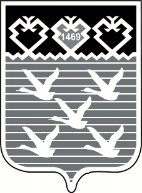 Чувашская РеспубликаАдминистрациягорода ЧебоксарыПОСТАНОВЛЕНИЕ